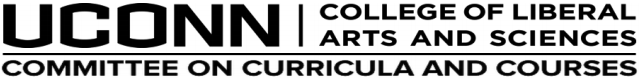 Pam Bedore, ChairOctober 25, 2016Approved October 31, 2016Opening BusinessPending Courses that have received CLAS approval but have yet to be submitted to GEOC and/or Senate C&C for approval are listed at the registrar’s website (see http://changecatalog.uconn.edu/annual-reports/). Please take a look at courses in your department and make sure you have all you need to put these courses forward through the new online workflow system (the only way Senate C&C and GEOC accept CARs). In the interest of facilitating this workflow, Bedore will stay late after our next meeting (11.8.2016) to help any faculty who would like assistance in submitting proposals through the new system. Please always feel free to contact Pam Bedore, Eric Schultz, or Cheryl Galli for help with the system. Master’s Degree Requirements. As per Kent Holsinger, Dean of Graduate Education, all Master’s degrees require a minimum of 30 credits, effective AY 2017-18. Please check Master’s programs within your departments and programs to ensure this requirement is met. This committee looks forward to some revisions of Master’s programs in the months to come.Approvals by the Chair2016-118	COMM 1993	Foreign Study (S)2016-119	COMM 2993	Foreign Study (S)2016-120	COMM 3993	Foreign Study2016-121	PNB 3295	Special Topic: Human Neuroanatomy2016-124	MCB 5896	Investigation of Special Topics: The Footprints of Natural Selection in the GenomeNew Business2016-122	EEB 4100	Add Course2016-123	EEB 5110	Add Course2016-125	HEJS/HRTS 2203 Add Course (G) (S)2016-126	Revise Engineering Physics Major2016-122	EEB 4100	Add CourseApproved Catalog Copy:EEB 4100. Big Data Science for Biologists Four credits. Prerequisite: MCB 2400 or 2410 or EEB 2245. Basic concepts and approaches associated with big datasets in the biological sciences. Online laboratories include examples from molecular biology, ecology, evolutionary biology, and systems biology. Topics include data creation, integration, curation, manipulation, and visualization.2016-123	EEB 5110	Add CourseApproved Catalog Copy:EEB 5110. Writing Research Proposals and Fellowship Applications Two credits. Open to graduate students in EEB, others with permission. The craft of writing persuasive fellowship applications and funding proposals in ecology, evolutionary biology, systematics, and conservation biology. Students apply for financial support from agencies, foundations, and other sources. Includes peer review.HEJS/HRTS 2203 Add Course (G) (S)Approved Catalog Copy:HEJS/HRTS 2203 The Holocaust in Print, Theater, and FilmThree credits. Representations of the Holocaust, including first-hand accounts and documentaries; artistic choices in genre, structure, imagery, point of view, and the limits of representation.  CA1 and CA4-INT.2016-126	Revise Engineering Physics MajorThe committee approved the proposal to add two new courses (ECE 3223 and 3225) to the electives as listed in the “Engineering Physics Guide to Course Selection.”Topics for Discussion/VotingMinors Substitutions (Higgins). In response to the Senate’s recent approval of substitutions in minors, the committee voted unanimously to approve adding the following language to the catalog on the topic of Substitutions in Minors: “Substitutions to minor requirements offered by departments or programs in the College of Liberal Arts and Sciences require approval by the department or program and the dean or dean’s designee.”Alternate BS Requirements (Plan B BS Subcommittee). The subcommittee has not been able to meet again since our last meeting, and will continue to work on language to: 1) indicate the possibility of alternate course requirements in the catalog; and 2) describe the constitution of a permanent Alternate BS Subcommittee.CLAS C&C members reported on a range of responses to the idea of Alternate BS requirements from different departments. The committee is interested in seeing reports on BS programs in the social sciences at peer and aspirant institutions as it considers next steps. Dual Degree Credit Requirement (Nanclares). Gustavo Nanclares, Department Head of LCL, is meeting with College C&C committees to ask for feedback on the topic of dual degree credit requirements. Currently, students wishing to earn a dual degree must earn 30 credits in addition to the highest minimum credit count. For example, a student earning a dual degree in Biomedical Engineering (128 credits) and American Studies (120 credits) must earn 158 credits even when all major requirements for both degrees have been met with fewer credits. An exception to this restriction has been made for NEAG/CLAS dual degrees and has been approved at the Senate level. Nanclares is exploring the option of removing this restriction across the university.In discussion, members were reminded that students in CLAS may earn a double major (for example, a BA is American Studies and Anthropology) with 120 credits and a dual degree (a BA in American Studies and a BA in Anthropology) with 150 credits. Should the dual degree credit restriction be lifted at the university level, each college would still have the option to require the number of additional credits it considers appropriate for dual degrees.The CLAS C&C committee will be consulted again should Nanclares and others move forward with a formal proposal to remove the credit restriction for dual degrees.AttendanceAFRA & HISTMelina PappademosCETLKatrina HigginsCLASMansour NdiayeCLASShirley RoeECONRichard LangloisEEBPaul LewisENGLAlbert FairbanksGSCILisa Park BoushANTH, HRTS & LLASSamuel MartinezJOURRobert WyssLCLPhilip BalmaLINGDiane Lillo-MartinMATHJeffrey ConnorsMCBDavid KnechtPHILKeith SimmonsPHYSVernon CormierPNBRobert GalloPOLSMatt SingerPSYCRobert HenningSOCIRalph McNealSLHSLendra FriesenSTATRick VitaleGuestsLCLGustavo NanclaresHEJSGrae Sibelman